«Об исполнении бюджета Кошки-Шемякинскогосельского поселения Буинского муниципального района за 2017 год» 				Кошки-Шемякинский  сельский Совет решил:Статья 1. Одобрить и принять отчет об исполнении бюджета Кошки-Шемякинского сельского поселения за 2017 год по доходам в сумме 3276,3 тыс. рублей, по расходам в сумме 3794,3  тыс. рублей, с превышением  расходов над доходами в сумме  518,0 тыс. рублей со следующими показателями: - по источникам финансирования дефицита бюджета Кошки-Шемякинского сельского поселения за 2017 год согласно приложению 1 к настоящему решению;	- по доходам бюджета Кошки-Шемякинского сельского поселения за 2017 год согласно приложению 2 к настоящему решению;	- по распределению расходов бюджета Кошки-Шемякинского сельского поселения за 2017 год по разделам, подразделам, целевым статьям, видам расходов ведомственной структуры расходов бюджета Кошки-Шемякинского сельского поселения согласно приложению 3 к настоящему решению.     Статья 2. Настоящее решение вступает в силу со дня его официального опубликования.        Заместитель главы         Кошки-Шемякинского    сельского поселения:                                                                                   Е.А. СавельевПриложение 2                                                 					                           к решению Кошки-Шемякинского                                                                                                                             сельского  Совета  от 20.06.2018года                                                                                                                                            № 48-2 « Об отчете                                                                                                                              об исполнении бюджета                                                                                                                                                   Кошки-Шемякинского сельского                                                                                                                               поселения  за  2017 год»                                                                                                                                                                                                   Доходы бюджета Кошки-Шемякинского  сельского поселения Буинского муниципального района Республики Татарстан за 2017 год                                                                                                                (тыс. рублей.)Приложение 3                                                                                                                              к решению Кошки-Шемякинского                                                                                                                             сельского  Совета  от 20.06.2018 года                                                                                                                                             № 48-2 « Об                                                                                                                            отчете об исполнении бюджета                                                                                                                                                   Кошки-Шемякинского сельского                                                                                                                   поселения  за  2017 год»                                                                                                                     Ведомственная структура расходов бюджета Кошки-Шемякинского  сельского поселенияБуинского муниципального района Республики Татарстан за 2017 годЗаместитель главы Кошки-Шемякинского СП:                        Е.А. СавельевРЕСПУБЛИКА ТАТАРСТАНБУИНСКИЙ  МУНИЦИПАЛЬНЫЙ  РАЙОНСОВЕТ КОШКИ-ШЕМЯКИНСКОГОСЕЛЬСКОГО ПОСЕЛЕНИЯ                                                                                                                                                                                                        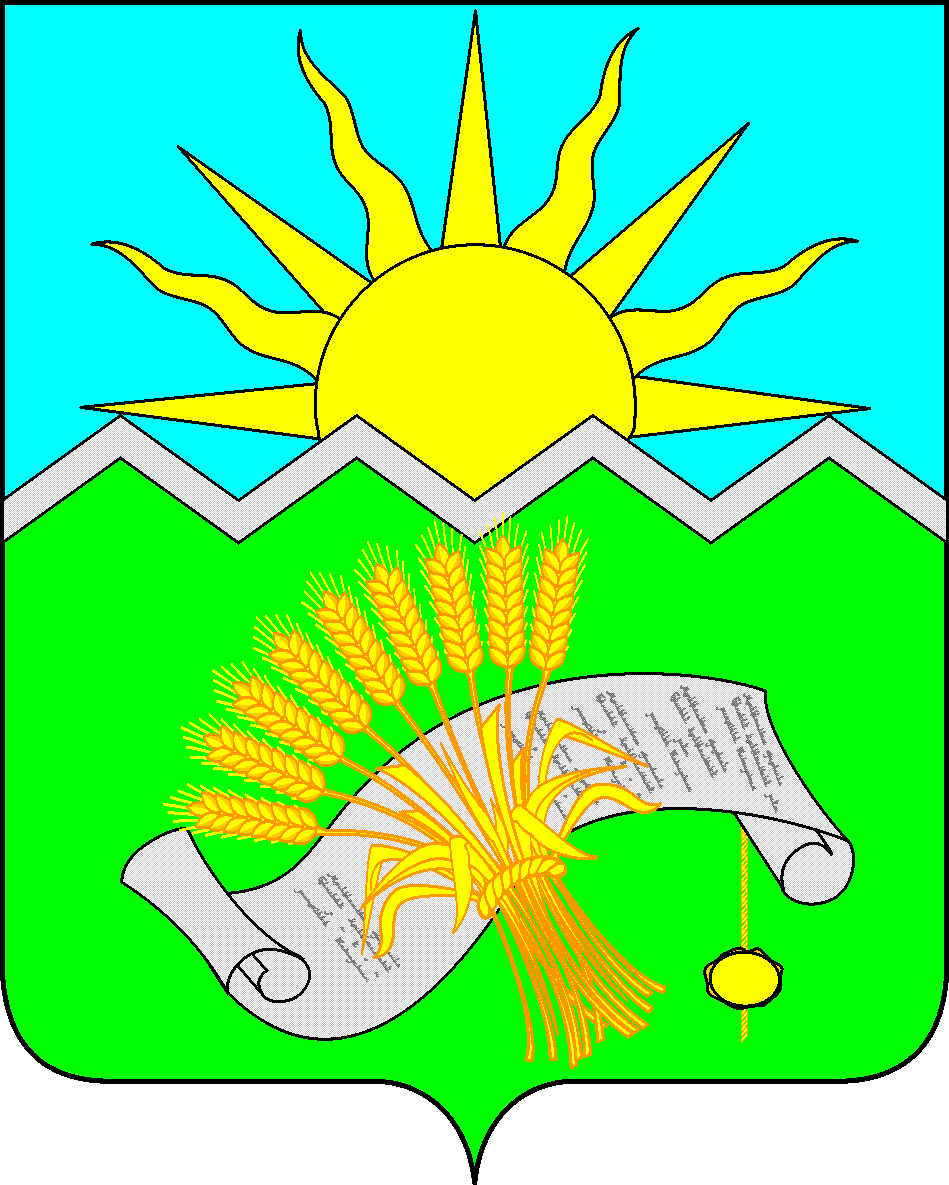 ТАТАРСТАН РЕСПУБЛИКАСЫБУА МУНИЦИПАЛЬ РАЙОНЫШӘМӘК АВЫЛ ЖИРЛЕГЕ СОВЕТЫРЕШЕНИЕ20 июня 2018г.                                                         РЕШЕНИЕ20 июня 2018г.                                                         КАРАР№ 48-2КАРАР№ 48-2Приложение 1Приложение 1                                                                                             к решению Кошки-Шемякинского СП                                                                                              к решению Кошки-Шемякинского СП                                                                                              к решению Кошки-Шемякинского СП                                                                                              к решению Кошки-Шемякинского СП                                                                                               от 20.06.2018 года № 48-2                                                                                                от 20.06.2018 года № 48-2                                                                                                от 20.06.2018 года № 48-2                                                                                                от 20.06.2018 года № 48-2                                                                                       "Об отчете  об исполнении бюджета                                                                                      "Об отчете  об исполнении бюджета                                                                                      "Об отчете  об исполнении бюджета                                                                                      "Об отчете  об исполнении бюджета                                                                              Кошки-Шемякинского сельского поселения за 2017 год                                                                                                 Кошки-Шемякинского сельского поселения за 2017 год                                                                                                 Кошки-Шемякинского сельского поселения за 2017 год                                                                                                 Кошки-Шемякинского сельского поселения за 2017 год                                                                                     ИСТОЧНИКИ                                                                 ИСТОЧНИКИ                                                                 ИСТОЧНИКИ                                                                 ИСТОЧНИКИ                финансирования дефицита бюджета Кошки-Шемякинского СП          Буинского муниципального района Республики Татарстан за 2017 год                финансирования дефицита бюджета Кошки-Шемякинского СП          Буинского муниципального района Республики Татарстан за 2017 год                финансирования дефицита бюджета Кошки-Шемякинского СП          Буинского муниципального района Республики Татарстан за 2017 год                финансирования дефицита бюджета Кошки-Шемякинского СП          Буинского муниципального района Республики Татарстан за 2017 год   тыс. руб.Наименование показателяКод показателяКод показателяКассовое исполнениеИсточники финансирования дефицита бюджетов000 90 00 00 00 00 0000 000000 90 00 00 00 00 0000 000518,0Остатки средств бюджетов000 01 05 00 00 00 0000 000000 01 05 00 00 00 0000 000518,0Увеличение  остатков средств бюджетов000 01 05 00 00 00 0000 500000 01 05 00 00 00 0000 500-3276,3Увеличение прочих остатков средств бюджетов000 01 05 02 01 00 0000 510000 01 05 02 01 00 0000 510-3276,3Увеличение прочих остатков денежных средств бюджетов000 01 05 02 01 00 0000 510000 01 05 02 01 00 0000 510-3276,3Увеличение прочих остатков денежных средств бюджетов поселений000 01 05 02 01 10 0000 510000 01 05 02 01 10 0000 510      -3276,3Уменьшение остатков средств бюджетов000 01 05 00 00 00 0000 000000 01 05 00 00 00 0000 0003794,3Уменьшение прочих остатков средств бюджетов000 01 05 02 01 00 0000 610000 01 05 02 01 00 0000 6103794,3Уменьшение прочих остатков денежных средств бюджетов000 01 05 02 01 00 0000 610000 01 05 02 01 00 0000 6103794,3Уменьшение прочих остатков денежных средств бюджетов поселений000 01 05 02 01 10 0000 610000 01 05 02 01 10 0000 610       3794,3НаименованиеКод доходаСуммаНАЛОГОВЫЕ И НЕНАЛОГОВЫЕ ДОХОДЫ1 00 00000 00 0000 000      545,7НАЛОГИ НА ПРИБЫЛЬ, ДОХОДЫ1 01 00000 00 0000 00086,6Налог на доходы физических лиц1 01 02000 01 0000 11086,6НАЛОГИ НА ИМУЩЕСТВО1 06 00000 00 0000 000317,1Налог на имущество физических лиц1 06 01000 00 0000 11060,0Налог на имущество физических лиц, взимаемый по ставкам, применяемым к объектам налогообложения, расположенным в границах сельских поселений1 06 01030 10 0000 11060,0Земельный налог1 06 06000 00 0000 110257,1Земельный налог с организаций, обладающих земельным участком, расположенным в границах сельских поселений 1 06 06033 10 1000 11041,2Земельный налог с физических лиц, обладающих земельным участком, расположенным в границах сельских поселений1 06 06043 10 0000 110215,9ГОСУДАРСТВЕННАЯ ПОШЛИНА                   1 08 00000 00 0000 0000,7Государственная пошлина за совершение нотариальных действий должностными лицами органов местного самоуправления, уполномоченными в соответствии с законодательными актами Российской Федерации на совершение нотариальных действий1 08 04020 01 0000 1100,7ПРОЧИЕ НЕНАЛОГОВЫЕ ДОХОДЫ1 17 00000 00 0000 000141,3Средства самообложения граждан, зачисляемые в бюджеты сельских поселений1 17 14030 10 0000 180141,3БЕЗВОЗМЕЗДНЫЕ ПОСТУПЛЕНИЯ2 00 00000 00 0000 0002730,6Безвозмездные поступления от других бюджетов бюджетной системы 2 02 00000 00 0000 0002730,6Дотации бюджетам  бюджетной системы Российской Федерации2 02 01000 00 0000 1511825,5Дотации бюджетам сельских поселений на выравнивание бюджетной обеспеченности 2 02 15001 10 0000 1511567,7Дотации бюджетам сельских поселений на поддержку мер по обеспечению сбалансированности бюджетов2 02 15002 10 0000 151257,8Прочие субсидии бюджетам сельских поселений2 02 29999 10 0000 15141,9Субвенции бюджетам бюджетной системы Российской Федерации2 02 30000 00 0000 15190,1Субвенции бюджетам сельских поселений на государственную регистрацию актов гражданского состояния2 02 35930 10 0000 15115,0Субвенции бюджетам сельских поселений на осуществление первичного воинского учета на территориях, где отсутствуют военные комиссариаты2 02 35118 00 0000 15175,1Иные межбюджетные трансферты2 02 04000 00 0000 151773,1Межбюджетные трансферты, передаваемые бюджетам поселений для компенсации дополнительных расходов, возникших в результате решений, принятых органами власти другого уровня2 02 04012 10 0000 151773,1ВСЕГО ДОХОДОВ3276,3НаименованиеКВСРРЗПРЦСРВРСумма (тыс.руб)Исполнительный комитет Кошки-Шемякинского сельского поселения Буинского муниципального района4013794,3Общегосударственные вопросы4010 11132,6Функционирование высшего должностного лица субъекта Российской Федерации и  муниципального образования4010 10 2542,3Глава муниципального образования4010 10 299000020300542,3Выполнение функций органами местного самоуправления4010 1 0 299000020300121542,3Функционирование высших органов исполнительной власти субъектов Российской Федерации, местных администраций4010 10 4410,7Центральный аппарат4010 10 499000020400Фонд оплаты труда государственных (муниципальных) органов и взносы по обязательному социальному страхованию4010 10 499000020400121243,2Прочая закупка товаров, работ и услуг для обеспечения государственных (муниципальных) нужд4010 10 499000020400244158,6Уплата прочих налогов, сборов и иных платежей4010 10 4990000204008523,2Прочие расходы401010499000020400852             5,7Другие общегосударственные вопросы4010113           179,6Уплата налога на имущество организаций и земельный налог4010 11 399000295008511,3Обеспечение деятельности подведомственных учреждений4010 11 39900029900Фонд оплаты труда казенных учреждений и взносы по обязательному социальному страхованию4010 11 39900029900111141,0Прочая закупка товаров, работ и услуг для обеспечения государственных (муниципальных) нужд4010 11 3990002990024417,0Прочие расходы401011399000923508530,7Прочая закупка товаров, работ и услуг для обеспечения государственных401011399000970712444,6Государственная регистрация актов гражданского состояния4010 11 3990005930015,0Прочая закупка товаров, работ и услуг для обеспечения государственных (муниципальных) нужд4010 11 3990005930024415,0Национальная оборона4010 275,1Мобилизационная  и вневойсковая подготовка4010 20 3990005118075,1Фонд оплаты труда государственных (муниципальных) органов и взносы по обязательному социальному страхованию4010 20 3990005118012168,9Прочая закупка товаров, работ и услуг для обеспечения государственных (муниципальных) нужд4010 20 3   9900051180244             6,2Национальная экономика4010400           655,4Прочая закупка товаров, работ и услуг для обеспечения государственных (муниципальных) нужд4010409    9900078020244            563,2Другие вопросы в области национальной экономики4010412    160017344024492,2Жилищно-коммунальное хозяйство4010 5787,3Уличное освещение4010 50 39900075050244239,5Прочая закупка товаров, работ и услуг для обеспечения государственных (муниципальных) нужд4010 50 39900078010244392,0Коммунальные услуги40105039900078040244120,4Прочая закупка товаров, работ и услуг для обеспечения государственных (муниципальных) нужд4010503990007805024428,4Уплата налогов и сборов401050399000780508517,0Культура, кинематография, СМИ4010 8           843,8Культура4010 80 1           843,8Дворцы и дома культуры, другие учреждения4010 80 10840144091843,8Фонд оплаты труда казенных учреждений и взносы по обязательному социальному страхованию4010 80 10840144091111119,6Прочая закупка товаров, работ и услуг для обеспечения государственных (муниципальных) нужд4010 80 10840144091244176,8Уплата налога на имущество организаций и земельный налог4010 80 10840144091851           546,4Уплата прочих налогов, сборов4010 80 108401440918521,0Межбюджетные трансферты общего характера бюджетам бюджетной системы Российской Федерации40114039900025151540300,0Всего расходов3794,3 